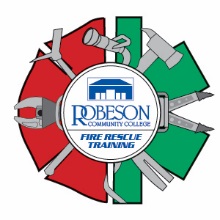 Firefighter Daytime Fall AcademyRobeson Community College Emergency Services Training Center5825 NC72 East, Lumberton, N.C. 28358Schedule of ClassesSeptember 12-13		Orientation and SafetySeptember 14-15		Alarms and CommunicationsSeptember 16		Fire BehaviorSeptember 19		Portable ExtinguishersSeptember 20-21		Personal Protective EquipmentSeptember 22-23		Forcible EntrySeptember 26-27		VentilationSeptember 28		RopesSeptember 29-30		LaddersOctober 3-4			Fire Hose Streams and AppliancesOctober 5			Foam Fire StreamsOctober 6-7			Loss ControlOctober 10			Emergency Medical CareOctober 11-12		RescueOctober 13-14		Water SuppliesOctober 17-18		SprinklersOctober 19			Fire and Life SafetyOctober 20-21		Building ConstructionOctober 24			Health and WellnessOctober 25-26		Safety and SurvivalOctober 27			MaydayOctober 31-Nov. 3		Fire ControlNovember 4			Traffic Incident ManagementNovember 7-10		Level 1 Hazardous Materials ResponderAll classes start at 0900 hours and will be held at the Emergency Services Training Center. Pre-registration is required. Please call Robert or Tammy at the training center at 910-738-7128.